Richiesta del certificato generale delle iscrizioni del casellario giudiziale 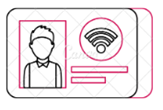 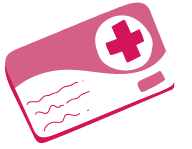 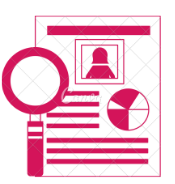 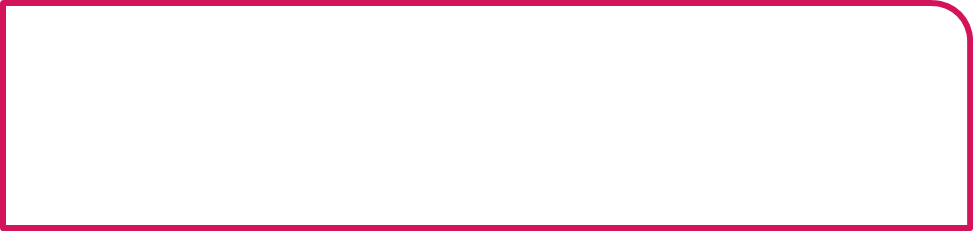 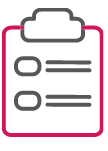 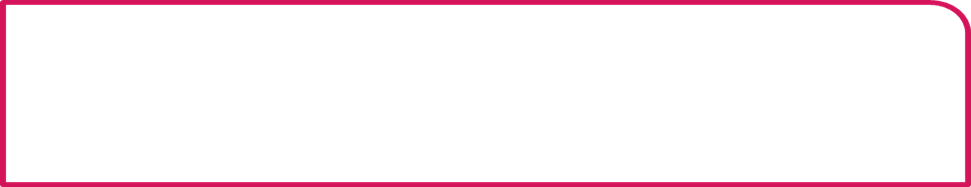 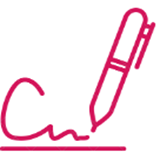 